	_____________________________  № _________________________________О внесении изменений в постановление администрации города Чебоксары от 01.07.2014 №2240В соответствии с Федеральным законом от 10.12.1995 № 196-ФЗ
«О безопасности дорожного движения», Федеральным законом от 06.10. 2003 № 131-ФЗ «Об общих принципах организации местного самоуправления в Российской Федерации», Федеральным законом от 29.12.2017 № 443-ФЗ «Об организации дорожного движения в Российской Федерации и о внесении изменений в отдельные законодательные акты Российской Федерации» администрация города Чебоксары п о с т а н о в л я е т:1. Внести изменения в Положение о порядке создания и использования парковок (парковочных мест) на платной основе, расположенных на автомобильных дорогах общего пользования местного значения на территории муниципального образования города Чебоксары, утвержденное постановлением администрации города Чебоксары от 01.07.2014 № 2240 следующие изменения:1.1. Пункт 1.3 раздела I дополнить подпунктами 1.3.7., 1.3.8. и 1.3.9. следующего содержания:«1.3.7. Парковочный инспектор - работник оператора парковок, осуществляющий контроль соблюдения правил пользования парковками (парковочными местами) и размещения на них транспортных средств с использованием технических средств фотосъемки, видеозаписи.1.3.8. Расчетная запись пользователя парковки (аккаунт) - учетная запись на парковочном портале, созданная пользователем парковки, которая предназначена для осуществления пользователем парковки переводов средств для внесения платы за пользование платными городскими парковками без открытия счета.1.3.9. Технические средства фотосъемки, видеозаписи - сертифицированные и включенные в Государственный реестр средств измерений Росстандарта, работающие в автоматическом режиме стационарные, портативные, мобильные специальные технические средства, имеющие функции фотосъемки, видеозаписи, или средства фотосъемки, видеозаписи.».1.2. Раздел II изложить в новой редакции:«2.1. Парковки (парковочные места) обустраиваются на территории муниципального образования «город Чебоксары – столица Чувашской Республики» в соответствии с перечнем размещения парковок (парковочных мест), утверждаемым  правовым актом администрации города Чебоксары на основе проектов (схем) организации дорожного движения.2.2. Разработка зон организации платных парковок (перечня размещения парковок (парковочных мест) осуществляется рабочей группой с учетом обоснования необходимости пользования платными парковками, указания основных проблем в сфере дорожного движения, которые планируется решить посредством введения платы за пользование парковками общего пользования.1.3. Пункт 4.1. раздела IV дополнить подпунктом 4.1.1. следующего содержания: «4.1.1. Пользование парковками осуществляется исключительно в целях временного размещения на них транспортных средств и не предусматривает хранения транспортных средств. Риски угона и ущерба, причиненного транспортным средствам третьими лицами на парковке общего пользования, владельцы транспортных средств несут самостоятельно в соответствии с действующим законодательством.».1.4. Абзац III подпункта 4.11. раздела IV изложить в новой редакции:«специальные транспортные средства, используемые для осуществления деятельности пожарной охраны, полиции, медицинской скорой помощи, аварийно-спасательных служб, военной автомобильной инспекции, а также транспортные средства федерального органа исполнительной власти в области обеспечения безопасности, федерального органа исполнительной власти в области государственной охраны, военной полиции Вооруженных Сил Российской Федерации, войск национальной гвардии Российской Федерации, следственных органов Следственного комитета Российской Федерации, федерального органа исполнительной власти, осуществляющего специальные функции в сфере обеспечения федеральной фельдъегерской связи в Российской Федерации, используемые в связи со служебной необходимостью.».1.5. Дополнить разделом V следующего содержания:«V. Плата за пользование парковками (парковочными местами)5.1. Оплата за пользование платной парковкой осуществляется с использованием автоматизированной системы в безналичной форме следующими способами:- через парковочный автомат (при установке специального оборудования);- путем направления короткого текстового сообщения (СМС) на специальный номер с помощью мобильного телефона;- с помощью мобильного приложения;- с помощью расчетной записи пользователя парковки на парковочном портале.».5.2. В случае если по техническим причинам, за которые отвечает оператор парковок, оплата за размещение транспортного средства на парковке всеми способами, указанными в пункте 5.1 раздела 5 настоящего Положения, временно невозможна, стоянка транспортных средств на соответствующей парковке (парковочном месте) производится без взимания платы до устранения соответствующих технических причин.5.3. При нахождении транспортного средства на платной парковке (парковочном месте) менее 15 минут, если иное не предусмотрено перечнем мест размещения парковок (парковочных мест) на платной основе, расположенных на автомобильных дорогах общего пользования местного значения города Чебоксары, плата не взимается.».2. Управлению информации, общественных связей и молодежной политики администрации города Чебоксары  (Ефремова О.В.) опубликовать данное постановление в средствах массовой информации.3. Настоящее постановление вступает в силу со дня его официального опубликования.4. Контроль  за выполнением настоящего постановления возложить на заместителя главы администрации - председателя Горкомимущества Васильева Ю.А.Чăваш РеспубликиШупашкар хулаАдминистрацийěЙЫШĂНУ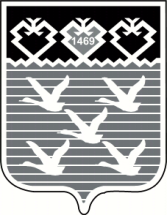 Чувашская РеспубликаАдминистрациягорода ЧебоксарыПОСТАНОВЛЕНИЕ